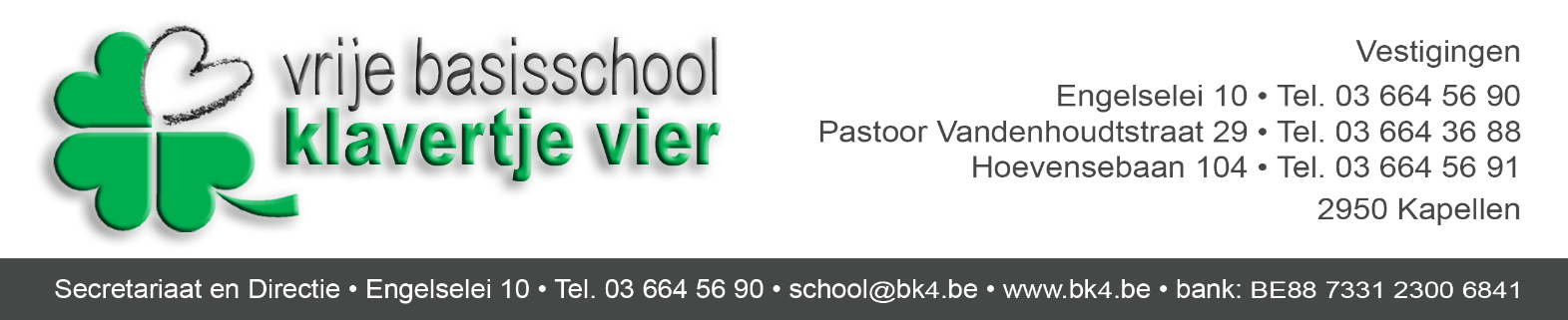 Kapellen, juni 2022Benodigdheden 4de leerjaarBeste oudersUw zoon of dochter komt volgend jaar naar het vierde leerjaar.Hieronder vindt u de lijst met schoolbenodigdheden:- boekentas- pennenzak met:	- 2 blauwe balpennen  			- 1 groene balpen			- 2 potloden			- gom			- slijper met potje			- schaar			- 2 markeerstiften 			- lijmstift- kleurpotloden- viltstiften- plastieken meetlat - 1 stevige kartonnen kaft (huiswerkkaft) - eenvoudige zakrekenmachine- passer en geodriehoek - turnzakOuders mogen op vrijwillige basis de onderlijnde materialen aankopen. Dit is echter geen verplichting. De school zal bij het begin van het nieuwe schooljaar deze materialen gratis aanbieden aan de kinderen.U bent van harte welkom op de infoavond op maandag 5 september 2022 om 20 uur.Met vriendelijke groetende juffen van het 4de leerjaarNadia Alaers, beleidsmedewerker kleuterschoolPhilip Vanderhoven, directeur basisschool